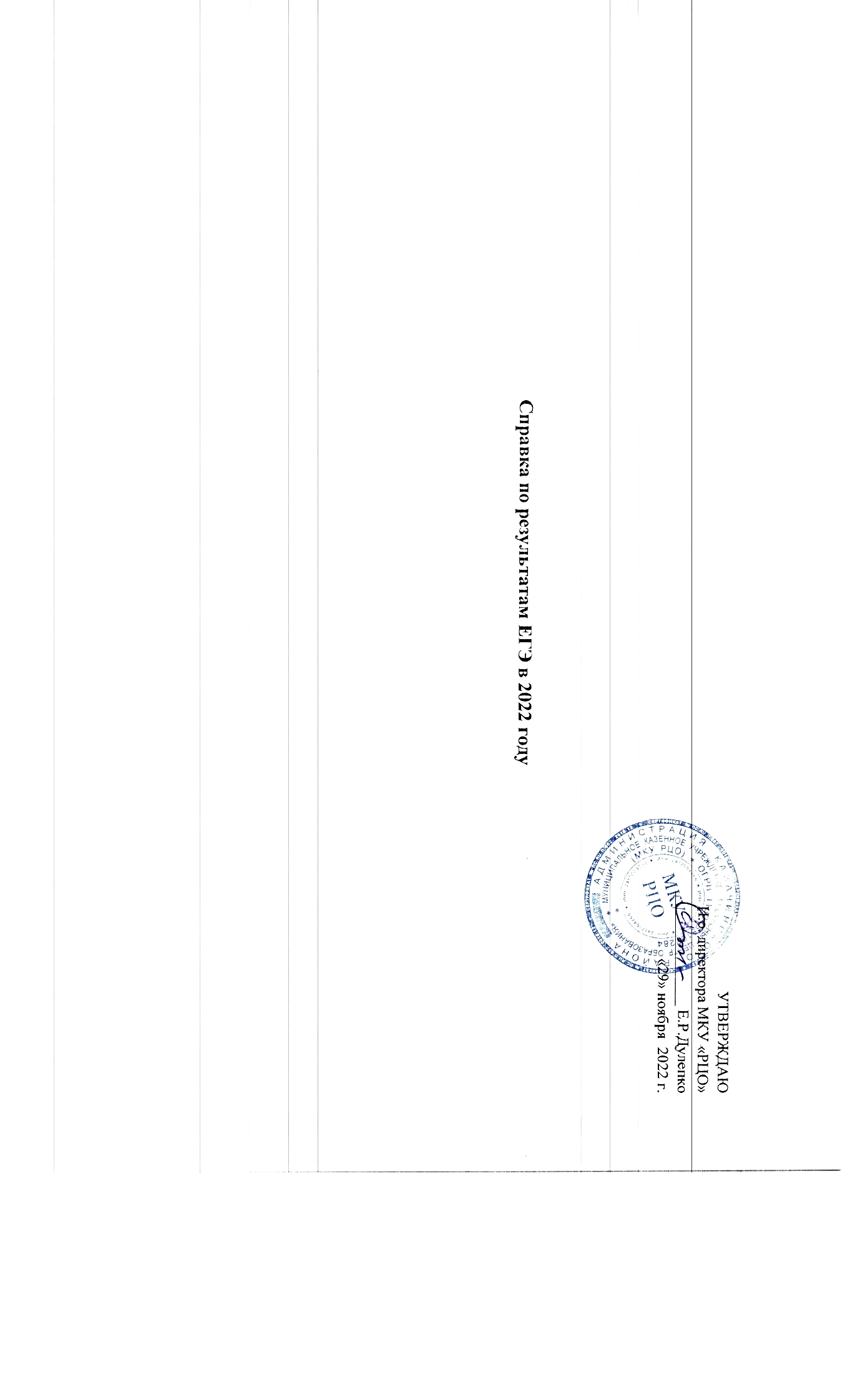 Результаты ЕГЭ по русскому языку в 2022 годуСодержательный анализ выполнения заданий КИМ Анализ содержательных результатов ЕГЭ по русскому языку в 2022 г. с точки зрения соотнесения полученных результатов экзамена с разделами школьного курса русского языка показывает следующее: Раздел «Лингвистический анализ текстов различных функциональных разновидностей языка» С обновлённым в 2022 году заданием № 1, связанным с анализом смысловой и композиционной целостности текста, с его стилистическими и типологическими особенностями, справились только 39,64 % выпускников. Качественное выполнение этого задания требует от выпускника широкого диапазона знаний по лексике, морфологии, морфемике, словообразованию, синтаксису, стилистике, умений сравнивать, сопоставлять, анализировать языковые единицы, определять стилистическую окраску слов, находить средства художественной выразительности, обозначать функционально-стилевые признаки текста. Невысокий результат выполнения задания свидетельствует о недостаточной подготовке выпускников к комплексному анализу текстов разных стилей, об отсутствии методического опыта педагогов в обучении выполнению подобных заданий. Раздел «Основные орфографические нормы современного русского литературного языка» Анализ результатов выполнения заданий по орфографии показал, что наиболее трудными заданиями раздела для выпускников 2022 года стали два орфографических задания: № 11 «Правописание суффиксов различных частей речи (кроме –Н-/-НН-» (2022 г. – 45,10 %, 2021 г. – 54,41 %) и № 12 «Правописание личных окончаний глаголов и суффиксов причастий» (2022 г. – 32,31 %, 2021 г. – 39,31 %). Снижение результативности произошло на 9,31 % и на 7 %, соответственно. Результат выполнения задания № 11 свидетельствует о недостаточном усвоении норм орфографии, опирающихся на морфологический принцип русской орфографии: неверное выделение суффикса в слове той или иной части речи приводит к ошибочному выбору гласной. Ряд неправильных ответов при выполнении данного задания связан и с недостаточным усвоением орфограммы «Правописание гласных после шипящих», изучаемой отдельно от темы «Правописание суффиксов разных частей речи» и не распознаваемой учащимися как правило, основанное на тех же принципах соотнесения частей речи и морфем, характеризующих их. По-прежнему вызывает большие затруднения у выпускников значительное число слов-исключений и сложных случаев написания. К последним относится группа глаголов, оканчивающаяся на -ять, требующая запоминания и постоянной проработки на уроках. Задание № 12 не первый год остается одним из самых сложных для выпускников в силу неумения сопоставить глагольную производящую основу и форму причастия. Для решения указанной проблемы в изучении орфограмм необходим практико-ориентированный подход.Раздел «Основные пунктуационные нормы современного русского литературного языка» К наименее освоенным обучающимися элементам содержания части 1 экзаменационной работы следует отнести следующие задания: № 16 «Знаки препинания в простом осложнённом предложении (с однородными членами предложения). Пунктуация в сложносочинённом предложении» (2022 г. – 39,56 %, 2021 г. – 77,18 %); № 19 «Знаки препинания в сложноподчинённом предложении» (2022 г. – 45,19 %, 2021 г. – 74,68 %); № 21 «Пунктуационный анализ» (2022 г. – 47,51 %, 2021 г. – 39,4 %). В 2022 году задание № 16 претерпело изменения в формулировке, оценивании и спектре предъявляемого языкового материала, что стало одной из причин низких результатов. Важно уметь определять структуру анализируемых предложений, выделять ряд(-ы) однородных членов предложения, грамотно применять правила постановки запятой в сложносочинённом предложении. Изменения в сторону расширения языкового материала коснулись и задания № 19, направленного на осмысление знаков препинания в сложноподчинённом предложении с разными придаточными и типами их подчинения. Неумение верно определять границы синтаксических единиц, устанавливать связи между ними, строить схемы предложения и привели к отрицательной динамике. В частности, затруднения у учащихся вызвало выделение придаточной части внутри главной, имеющей однородные сказуемые, соединяемые союзом И. В течение трёх лет сохраняется невысокий процент выполнения задания № 21, требующего от выпускника развитого аналитического мышления – способности классифицировать члены предложения и синтаксические конструкции, группировать их на основе общности. В силу неразвитости умения многие учащиеся просто не дают ответа на задание. Трудности вызывает и разграничение видов сложного предложения – сложноподчиненного и сложносочиненного, оформляемых при помощи разных союзных средств, которые учащиеся не различают. Смущает выпускников, очевидно, и наличие более двух правильных ответов, даже однотипно оформленных с точки зрения состава, например, из трех предложений с обособленными определениями, выраженными причастным оборотом с причастиями прошедшего времени, ряд учащихся выбрал только два, что свидетельствует о недостаточной проработке даже структуры задания. Раздел «Речь» Участники экзамена испытывают трудности в определении функционально-смысловых типов речи в задании № 23. Это задание имеет один из самых низких процент выполнения: 2022 г. – 32,1 %, 2021 г. – 40,23 %. Обучающиеся зачастую не обращают внимания на специализированные средства, позволяющие определить тему, тип, стиль текста (начало текста, ключевые слова, преобладающие типы предложений, способ и средства связи предложений, речевую ситуацию). Сложно выпускникам устанавливать и логические отношения между высказываниями, даже при наличии подсказывающих это союзных средств (вот почему, однако и под.). На уроках необходимо активнее выстраивать работу по комплексному анализу текста с разной степенью полноты. При выполнении задания с развёрнутым ответом № 27 самым сложным для выпускников в текущем году является оформление работы в соответствии с нормами и правилами русского языка в области пунктуации – К8 (2022 г. – 43,23 %, 2021 г. – 42,34 %). Несмотря на незначительное повышение в текущем году, процент выполнения, характеризующий уровень пунктуационной грамотности выпускников 2022 года, не достигает 50 %. Типичные орфографические ошибки:  правописание союзов (также, тоже);  дефисное и слитное написание наречий и местоимений (по-разному, по-своему, ктолибо, по-настоящему, насколько, вправе, на самотёк);  Н и НН в прилагательных и причастиях;  правописание НЕ с разными частями речи;  правописание ТСЯ и ТЬСЯ;  правописание безударных гласных в корне слова;  написание производных предлогов (в течение, в продолжение, в заключение, несмотря на). Типичные пунктуационные ошибки:  знаки препинания при цитировании (Как пишет Катаев - «Бывают наводчики талантливые...»; Катаев сообщает о том, что: «Командование неоднократно выдвигало Ковалева…»; А ведь не зря говорят: «…что каждый хорош на своем месте»);  постановка знаков препинания в предложениях с вводными словами («безусловно», «по мнению...», С ОДНОЙ СТОРОНЫ есть люди, понимающие ценность книг, С ДРУГОЙ СТОРОНЫ есть те, кто считает книги пережитком);  постановка знаков препинания в сложноподчиненном предложении с одним или несколькими придаточными (говорят, о том, что...; В круговороте которых, человек не замечает...; Человек вправе смотреть на жизнь, как он хочет и никто не должен его в этом обвинять; Он считает, что прогресс движет жизнью и верит в него);  постановка знаков препинания при обособленном приложении (И.А.Гончаров – русский писатель и литературный критик ставит проблему понимания смысла жизни);  лишний знак препинания в предложениях с детерминантами (В предложенном для анализа тексте, автор ставит проблему...; В первом примере, Гончаров приводит...; В качестве первого примера, хочу привести слова Райского; В тексте, раскрывается ответ на вопрос…). Типичные грамматические ошибки: ошибочное словообразование (много солдатов; он доказал свою превосходность в мастерстве; он был окреплым солдатом; сознавательная любовь, в его душе ничего не коробит, но у Ковалева не только коробится, но и разгорается сердце),  смешение прямой и косвенной речи (Ковалев говорил, что наводчик – это мое настоящее дело),  неоправданная парцелляция (Жизнь современного человека наполнена многими событиями. В круговороте которых человек не замечает...; Я согласна с мнением автора. Так как мы сами хозяева своей жизни; С книгой мы учимся на ошибках. Которые совершают главные герои в произведении; Если человек безупречно делает своё дело. Не стоит мешать ему);  ошибки при употреблении однородных членов предложения (Человечеству необходимо находить не только современные образцы жизни, но и использовать старые; Не могу не вспомнить слова моей бабушки про прошлое поколение и как раньше было по-другому);  нарушение норм управления (оставаться небезучастным в судьбах людей; учат в начальном этапе жизни).Рекомендации по совершенствованию преподавания учебного предмета всем обучающимся откорректировать принципы работы с текстом для эффективного формирования метапредметных умений находить, интегрировать и интерпретировать любую текстовую информацию; включать в содержание урочной и внеурочной деятельности когнитивные практики, предполагающие анализ фактуальной, концептуальной и подтекстовой информации, представленной в тексте (например, через построение и использование обобщающих и/или сравнительных таблиц, где указанные составляющие текста представлены взаимосвязанными блоками или модулями); в осмыслении идейно-художественного содержания текста активнее использовать принципы учебно-исследовательской и проектной деятельности (например, через включение заданий, помогающих «увидеть» авторскую позицию в тексте, связанных с анализом несколькихпредложенных вариантов названия произведения или с самостоятельным подбором вариантов названий); систематически практиковать дифференцированные задания, развивающие читательскую грамотность обучающихся (например, бъяснение семантики указанного ключевого понятия художественного текста, самостоятельный поиск и объяснение семантики ключевых понятий художественного текста, самостоятельный поиск и объяснение семантики ключевых понятий любого текста); систематически проводить занятия, направленные на построение и последующий анализ сочинений в формате ЕГЭ, развивающие у выпускников познавательную рефлексию, регулятивные умения, навыки практической грамотности, способность понимать другого человека, «слышать» его и вступать с ним в диалог на нравственные и/или социальные темы; методически грамотно включать в учебный процесс положительный опыт дистанционного обучения (ресурсыразличных образовательныхплатформ, индивидуализацию заданий в онлайн-режиме, мобильное получение обратной связи как в общих чатах, так и в индивидуальных каналах общения) для развития умений ориентироваться в различных источниках информации; усилить коммуникативно-деятельностный и практико-ориентированный подходы в преподавании русского языка в старшей школе, в том числе через активное использование различных видов диктантов; активизировать работу по формированию у обучающихся способностей к осмыслению взаимосвязи разделов лингвистики, языковых единиц, морфологической принадлежности и морфемного строения слова; продолжить систематическую работу по повышению уровня пунктуационной грамотности как учащихся, так и учителей; совершенствовать пунктуационные и орфографические навыки обучающихся, используя различные методы и приемы:- графическое объяснение орфограмм, пунктограмм;- классификация предложенных языковых единиц по видам орфограмм и пунктограмм;- использование // составление схем, таблиц по определенной теме; редактирование текста (виды ошибок в зависимости от выявленной проблемы);- использование электронных образовательных платформ в качестве тренинга, контроля;- совместное (групповое) решение КИМ с комментированием процесса, взаимопроверкой;-аналитическая работа со словарями (толковым, орфографическим, словообразовательным, паронимов, синонимов, фразеологизмов) и справочниками.Рекомендации по организации дифференцированного обучения школьников с разными уровнями предметной подготовки творчески использовать типовые варианты экзаменационных заданий в 10-11 классах для составления/корректировки индивидуальной траектории подготовки учащихся к экзамену по русскому языку; включать в учебные планы организацию элективных курсов в 10-11 классе с учетом уровня предметных компетенций школьников; включать когнитивные практики, направленные на деятельностное осмысление предметной инфографики, кластеров, структуры и содержания эталонов ответов (например, поиск, анализ и корректировка необходимых структурных элементов экзаменационного сочинения в задании № 27); развивать познавательную рефлексию, методически грамотно используя ресурсы Интернета, предполагающие индивидуальное выполнение различных заданий по указанным учителем ссылкам; результативно использовать потенциал дистанционных образовательных технологий, принципов смешанного обучения, позволяющихПерсонализировать образовательный процесс и предоставить обучающемуся самостоятельный выбор посильного варианта интеллектуальной деятельности.Результаты ЕГЭ по математике профильной в 2022 годуАнализ выполнения заданий, групп заданий.Существенной проблемой является слабое овладение базовыми – умениями действий с функциями (задания 6, 11 и новое задание 9), поэтому при изучении начал математического анализа следует смещать акцент с формальных вычислений на понимание базовых понятий; – умениями использовать приобретенные знания и умения в практической деятельности и повседневной жизни (новое задание 10); – умениями выполнять действия с геометрическими фигурами, координатами и векторами (задание 5); – умениями строго исследовать простейшие математические модели (задание 8). По итогам ЕГЭ по математике профильного уровня задания с кратким ответом выполнялись значительно лучше заданий с развернутым ответом. В этом году 18 % участников ЕГЭ не приступали к решению заданий 12-18 с развернутым ответом. Высокие показатели успешности продемонстрированы при решении заданий 1-4, 7 – выше 82 %, что свидетельствует о сформированности у участников экзамена базовых математических компетенций за курс математики основной и средней общеобразовательной школы. Успешность выполнения заданий базового уровня сложности составляет 59–97 % (в 2021 году 73–97 %). Наметилась слабая положительная динамика в выполнении текстовых заданий и планиметрии. Успешность выполнения заданий повышенного уровня сложности с кратким ответом составляет 51–82 % (в 2021 году 43–83 %). Результаты выполнения заданий этого блока свидетельствуют о том, что в этом году по сравнению с 2021 годом увеличилось количество выпускников, хорошо овладевших программой по математике основной и старшей школы. Выпускники, успешно выполняющие задания с развернутым ответом, владеют на хорошем уровне программой по математике за курс основной и старшей школы и могут письменно оформить результаты своих рассуждений. В 2022 году стали значительно ниже показатели выполнения задания повышенного уровня сложности с развернутым ответом 13, 18, заданий № 16 – немного ниже, а заданий № 12, 14, 15, 17 – значительно выше, по сравнению с прошлым годом. Нестабильность динамики результатов решения геометрических заданий с развернутым ответом в 2020-2022 годах указывает на наличие проблем в преподавании геометрии, уклон в вычислительные задачи. Следует подчеркнуть значимость геометрических знаний у выпускников для дальнейшего успешного обучения в инженерных вузах.Итоги ЕГЭ 2022 по профильной математике года определяют основные проблемы, которые необходимо решать при обучении математике: • несформированность базовой логической культуры у учащихся; • недостаточные геометрические знания у значительной части учащихся; • неумение проводить анализ условия задачи, искать пути решения, применять известные алгоритмы в измененной ситуации; • неразвитость регулятивных умений: находить и исправлять собственные ошибки. Указанные выше проблемы вызваны системными недостатками в преподавании математики. Необходимо обратить внимание на: • отсутствие системы выявления и ликвидации пробелов в осваиваемых математических компетенциях, начиная с 6 класса; • отсутствие системной поддержки углубленного математического образования в 8-11 класса.Рекомендации по совершенствованию преподавания учебного предмета всем обучающимсяПодготовка к ЕГЭ не должна заменять последовательное спланированное изучение курса математики. В течение учебного года элементы ЕГЭ должны регулярно присутствовать элементы закрепления пройденного материала, педагогической диагностики, контроля изучаемого и ранее изученного материала. Необходимо уделять должное внимание полноценному преподаванию курса алгебры, геометрии и началматематического анализа. Ошибки в решении задач ЕГЭ связаны с плохим освоением курса алгебры основной школы и арифметики начальной школы.Особое внимание следует обратить на решение тригонометрических уравнений повышенного уровня сложности (использование формул двойного аргумента тригонометрических функций, формулы суммы и разности аргументов, понижения степени и приведения), подчеркивая важность корректного отбора корней данного уравнения.Необходимо продолжить работу над решением показательных и логарифмических неравенств повышенного уровня сложности, а также обратить особое внимание на работу со знаменателем, повторять приемы группировки слагаемых, а также вынесения общего множителя за скобку.Следует усилить работу по повышению уровня вычислительных навыков учащихся (например, с помощью устной работы на уроках: применение арифметических законов действий при работе с рациональными числами, свойства степеней, корней, математическиедиктанты и др.), что позволит им успешно выполнить задания, избежать досадных ошибок, применяя рациональные методы вычислений.Наиболее существенные проблемы математической подготовки школьников связаны с умением работать с текстом задачи, а также со знанием базовых формул и свойств функций. Сохраняются также и проблемы с вычислительными навыками.Учителю необходимо как можно раньше начинать работу с текстом на уроках математики, формировать умение его проанализировать и сделать из него выводы.Необходимо обратить пристальное внимание на изучение геометрии – непосредственно с 7 класса, когда начинается систематическое изучение этого предмета.Причем речь идет не о «натаскивании» на решение конкретных задач, предлагавшихся в различных вариантах ЕГЭ, а о систематическом изучении предмета. По геометрии следует обязательно проводить теоретические зачеты, организовать работу по составлению корректно обоснованных доказательств в геометрических заданиях. Важная «зона роста» качества математических знаний обучающихся с высоким уровнем подготовки – геометрия. Необходимо повышать роль заданий по наглядной геометрии в 5-6 классах, делать акцент на развитие геометрической интуиции в 7-9 классах.С целью совершенствования подготовки учащихся к выполнению заданий ЕГЭ по математике профильного уровня рекомендуем:– в своей деятельности руководствоваться методическими рекомендациями, информацией, размещенными на официальном сайте ФГБНУ ФИПИ;– в ходе подготовки к ЕГЭ по математике профильного уровня, особенно на завершающем этапе, необходимо использовать обобщённый план варианта КИМ ЕГЭ соответствующего года. Изучить критерии оценивания заданий высокого уровня сложности с развёрнутым ответом, которые дают представление о требованиях к полноте и правильности записи развёрнутого ответа. Эти сведения позволят выпускникам выработать стратегию подготовки к ЕГЭ; – при подготовке учащихся к ЕГЭ по математике профильного уровня целесообразно изучать методические рекомендации для учителей, подготовленные на основе анализа типичных ошибок участников ЕГЭ двух или трех последних лет (http://www.fipi.ru);– формировать на уроках и во внеурочной деятельности навыки самоконтроля, навыки устной и письменной математической речи, осмысленного чтения текста, умение его анализировать, сопоставлять и делать выводы, основываясь на математическихфактах. Уходить от натаскивания на готовые схемы решения некоторых типов задач к пониманию содержательных элементов задачи и методов её решения.Правильным подходом является систематическое изучение материала, решение большого числа задач по каждой теме – от простых к сложным, изучение отдельных методов решения задач. Разумеется, варианты подготовительных сборников, открытые варианты можно и нужно использовать в качестве источника заданий, но их решение не должно становиться главной целью; они должны давать возможность иллюстрировать и отрабатывать те или иные методы.Рекомендации по организации дифференцированного обучения школьников с разными уровнями предметной подготовкиПри изучении математики (подготовке к ЕГЭ в частности) требуется использовать методы и средства, ориентированные на дифференциацию и индивидуализацию обучения.В частности, разноуровневые задания, позволяющие оптимизировать учебный процесс в ориентации на индивидуальное усвоение материала и диагностику знаний учащихся.Требуется также систематическая диагностика уровня подготовленности к экзамену, определения проблем, формирования траектории обучения предмету.При работе со слабыми учениками следует обратить внимание на темы, которые были трудными для участников, набравших балл ниже минимального.Также необходимо привлекать учеников, интересующихся математикой, к дополнительным занятиям для развития навыков решения нестандартных математических задач и поддержания интереса занятий математикой на протяжении всего обучения в школе.Результаты ЕГЭ по математике базовой в 2022 годуАнализа выполнения заданий, групп заданий Анализ результатов ЕГЭ по математике базового уровня позволяет говорить об улучшении выполнения практико-ориентированных заданий, росте общей математической культуры сдающих базовый экзамен, отражающейся в успешном решении логических задач. Также значительное число участников экзамена приступают и успешно выполняют задание на конструирование числа. Выделение в рамках ЕГЭ по математике двух уровней позволило учителям верно ориентировать своих учащихся в выборе экзамена, скорректировать программы подготовки к экзамену различных групп учащихся. Обучающимся, не планирующим продолжение математического образования, базовый экзамен позволил более точно спланировать подготовку к экзамену. Анализ статистических данных по результатам экзамена 2022 года позволяет сделать вывод о сохранении положительной динамики результатов учащихся по математике базового уровня, а также выделить ключевые проблемы в математической подготовке учащихся: – недостаточная алгебраическая подготовка в основной школе; – несформированность наглядных геометрических представлений. Главной задачей остается переход на разноуровневое математическое образование, где школьнику должна предоставляться возможность выбора того уровня математических знаний, который потребуется ему в дальнейшей учебной деятельности и в жизни.Рекомендации по совершенствованию преподавания учебного предмета всем обучающимсяНеобходимо сделать акцент на формировании практико-ориентированных умений, выстроить систему изучения практической, жизненно важной математики в основной и старшей школе, обратить внимание на:– умение принимать решения на основе выполненных расчетов;– навыки самоконтроля с помощью оценки значений физических величин на основе жизненного опыта;– развитие базовой логической культуры;– освоение базовых объектов и понятий курса стереометрии, актуализации базовых знаний курса планиметрии.Рекомендации по организации дифференцированного обучения школьников с разными уровнями предметной подготовкиПри организации учебного процесса необходимо учитывать наличие групп учащихся, имеющих различный уровень математической подготовки. Количество часов при изучении ее на базовом уровне должно составлять не менее 5 часов в неделю. Соответственно, рабочие программы по математике образовательных организаций должны это отражать. В обучении учащихся, имеющих значительные пробелы в знаниях и слабые вычислительные навыки, необходимо предусмотреть компенсирующую программу обучения математике.Для учащихся, фактически не овладевших математическими компетенциями, необходимыми в повседневной жизни, и допускающих большое число ошибок в вычислениях и при чтении условия задачи, необходимо предусмотреть дополнительные занятия для ликвидации проблем в базовых предметных компетенциях (возможно, за счет введения в 10-11 классах элективного курса по подготовке к ЕГЭ по математике). Для подготовки к государственной итоговой аттестации таких учащихся необходимо выявить 9-10 заданий экзамена базового уровня, которые учащийся может выполнить, и в процессе обучения добиться стабильного выполнения этих заданий. Далее поэтапно расширять круг успешно выполняемых заданий.При работе с учащимися, имеющими достаточно высокий уровень подготовки по предмету, но не планирующими сдавать экзамен профильного уровня, следует уделить особое внимание развитию наглядных геометрических представлений, а также решению задач 19–21, способствующих развитию мышления.Результаты ЕГЭ по обществознанию в 2022 годуРекомендации по совершенствованию преподавания учебного предмета всем обучающимсяДля обеспечения качественных образовательных результатов современного школьного курса обществознания рекомендуется продолжить организацию изучения предмета на основе педагогических технологий: развитие критического мышления, проблемно-рефлексивный подход, обучение на основе кейсов из личного социального опыта, решение проблемных познавательных задач, школьные дебаты, диалоговые технологии, социальное исследование общественного устройства и социальных проблем, социальные практики. Методика обучения обществознанию должна развиваться в деятельностном направлении использования возможностей образовательного пространства школы, расширения возможностей получения обучающимися опыта социальных отношений, участия в общественной жизни, получения учащимися социального опыта в открытом социальном пространстве.В материалах к занятиям должны быть представлены образцы описания и анализа примеров социальной реальности; необходимо использовать технологии учебных исследований актуальных социальных проблем, организации обсуждения способов решения социальных проблем в форме дискуссий, научно-практических конференций, встреч с учеными-обществоведами, общественными и политическими деятелями, анализа публикаций в местных СМИ, в социальных сетях; важным условием развития социального опыта и кругозора учащихся должны стать различные формы внеурочной деятельности (активное участие в событиях школьного сообщества, представление значимых фактов, мнений в сетевых сообществах и т.п.).Учебные занятия должны быть организованы как разворачивание ответов на сформулированные учениками вопросы о развитии общества, создание условий для формирования интереса к общественной жизни, ценностей российской гражданской идентичности, активной общественной позиции, самостоятельности, социальной ответственности. Методика преподавания курса обществознания должна быть направлена на формирование не отдельных умений и навыков, а комплексных способов гражданского действия в позициях социального исследователя, организатора и участника коммуникации, субъекта принятия решений, организатора социального действия, учащегося. Важным условием совершенствования содержания и технологий преподавания курса обществознания должны стать обновленные УМК, методические материалы нового типа, организующие учебный процесс не только поурочно, но и модульно, интегрально, в логике развития умений социального исследования, с учетом задач возрастного развития.На уровне общеобразовательных организаций эффективным направлением деятельности по обеспечению качества подготовки к ЕГЭ является использование методических рекомендаций специалиста ФИПИ Т.Е. Лисковой о проведении системы диагностических процедур.Рекомендуется проводить систему диагностики образовательных достижений обучающихся по обществознанию (в начале учебного года,в конце первого полугодия, в марте или после изучения раздела курса), чтобы каждый ученик мог критически оценить уровень своей подготовки, выявить наличие пробелов и построить индивидуальную траекторию подготовки, а учитель – дифференцировать обучающихся по уровню подготовки и в соответствии с этим скорректировать методику обучения. Рекомендуется использовать для стартовой диагностики демонстрационный вариант КИМ, вместе с учениками проанализировать кодификатор проверяемых элементов содержания. Результатом этой работы должны стать индивидуальные планы учеников по подготовке к экзамену (работу эффективнее начать в 10-м классе).Рекомендуется организовать с обучающимися «группы риска» разработку планов по подготовке к ГИА.В течение учебного года следует фиксировать уже пройденные на уроках темы/позиции. Самооценочная деятельность в совокупности с систематическими диагностическими работами позволит корректировать подготовку, осуществляя своевременную работу по ликвидации пробелов, а также облегчит контроль как со стороны учителя, так и со стороны родителей. Необходимо ознакомить обучающихся скритериями оценивания заданий части 2 демонстрационного варианта КИМ, с требованиями к качеству выполнения заданий. Выполнение значительного количества типовых вариантов КИМ организуется на завершающей стадии подготовки к экзамену, когда пройден весь учебный материал, повторены все запланированные темы, проведена тренировка выполнения конкретных моделей заданий для отработки темпа выполнения работы, форматов записи ответов, закрепления алгоритмов выполнения заданий.Учителям обществознания рекомендуется подробно освоить, понять структуру, содержание и критерии оценивания заданий КИМ ЕГЭ по обществознанию и организовать обращение обучающихся к данным материалам в процессе обучения. Особое внимание уделить формированию навыков читательской грамотности, овладению базовым понятийным аппаратом социальных наук, овладению умением выявлять причинно-следственные, функциональные, иерархические и другие связи социальных объектов и процессов и применять полученные знания в повседневной жизни, прогнозировать последствия принимаемых решений. Рекомендуется обучать алгоритмувыполнения заданий базового и повышенного уровней сложности. Проверка выполнения заданий не должна сводиться к перечислению верных ответов, от учащихся необходимо требовать давать определения понятий, объяснять выбор, конкретизировать, приводить развёрнутые примеры, аргументировать суждения и т.д. Важно регулярно использовать задания открытого банка заданий ЕГЭ по обществознанию на сайте ФИПИ2 и критерии оценивания при проведении контрольных работ, анализируя результаты, выявлять не только ошибки, но и причины их возникновения и способы устранения; осуществлять подготовку школьников к экзамену через систему дифференцированных заданий, в том числе домашних, а также консультаций, элективных курсов; использовать рекомендации родителям по организации и контролю подготовки ребенка к итоговой аттестации.Рекомендации по организации дифференцированного обучения школьников с разными уровнями предметной подготовкиСовершенствование преподавания обществознания в контексте повышения результативности ЕГЭ рекомендуется направить на организацию дифференцированного обучения школьников с разными уровнями подготовки (методические рекомендацииспециалиста ФИПИ Т.Е. Лисковой).Группа рискующих не преодолеть минимальный балл в основном включает выпускников, слабо подготовленных по предмету. Началом работы с учениками этой группы должна стать систематическая диагностика уровня подготовленности к экзамену, определение проблем, формирование реалистичной траектории обучения по предмету.Основной методический прием в обучении этой группы – комментированное чтение параграфов учебника с формулированием основных идей и ответом на вопросы по содержанию прочитанного в конце каждого параграфа, а также привлечением фактов общественной жизни, примеров из социального опыта. Такая работы поможет обучающимся подготовиться к выполнению не только 1 части КИМ, но и заданий 17–20, 22, 24 Рекомендуется отрабатывать ключевые из неосвоенных понятий по всем разделам курса обществознания, систематизировать имеющиеся знания хотя бы на уровне распознавания признаков, проявлений и устанавливать связи изученного и нового материала. Ресурсом работы с группой могут стать тренировочные упражнения по выполнению вариантов заданий, отработка понимания особенностей формулировок различных заданий, составления развернутых ответов.Группа рискующих получить результат ниже 60 баллов затрудняется в связи с отсутствием системных знаний по каждому из содержательных блоков, репродуктивным уровнем учебной деятельности. Наряду с методическими подходами, рекомендуемыми в работе с предыдущей группой риска, при тренировочных упражнениях рекомендуется добиться качественного выполнения составного задания к тексту (17-20). Целесообразно вместе с учениками всех групп проанализировать кодификатор элементов содержания, проверяемых на ЕГЭ по обществознанию, выявить по каждому разделу курса область незнания, неосвоенные темы, понятия. В работе с группой рекомендуется использовать задания, проверяющие понимание смысла ключевых понятий (18) и требующие приведения развернутых примеров (19), аргументации характеристик общественных явлений, тенденций (20). Такой тип заданий поможет обучающимся заменить житейскиепредставления на аргументы, суждения обществоведческого содержания.Обучающиеся, нацеленные на результаты в диапазоне 61–80 баллов, понимают большинство основных понятий курса обществознания, классифицируют объекты, анализируют актуальную социальную информацию, применяют полученные знания, выполняют, как правило, задания базового и повышенного уровней. При выполнении заданий высокого уровня сложности 19, 20, 24, 25 средний процент выполнения у них в диапазоне от 30 % до 58 %. Основные проблемы связаны с пробелами в знаниях по тем или иным конкретным вопросам курса и неумением вычленить все оцениваемые элементы ответа. Основными причинами этого, вероятно, являются невнимательность чтенияусловия заданий, непонимание различий этих заданий, отсутствие опыта выполнения подобных заданий. При обучении группы рекомендуется учить видеть не только то, что нужно назвать (указать, сформулировать и т.п.): признаки, причины, аргументы, примерыи т.п., но и определить, какое количество данных элементов надо привести (один, два, три и т.д.). Это требуется для того, чтобы получить максимальный балл, выполнив все необходимые требования.Обучающиеся, которые ориентируются на результаты выше 80 баллов, успешно выполняют задания всех уровней сложности, однако обычно слабовато выполняют комплексное задание 24 и 25, недостаточно корректно составляют сложный план по заданной теме (в 2022 году результативность составляет 24 К1 – 91,18 %, 24 К2 – 41,42 %), а в пятибалльном задании 25 (в 2022 году задание предлагалось впервые, результативность составляет 67,46 %) затрудняются в обосновании заданного суждения по содержанию плана и приведении примеров к теоретическому положению. В качестве направления в работе с этой группой рекомендуется использование заданий насоставление планов по определённой теме (24 К1 и 24 К2) и выполнении соответствующих содержанию плана заданий (25) в соответствии с критериями оценивания. Подробное использование критериев оценивания самых сложных заданий поможет выпускникам понять, самостоятельно критически оценить, усовершенствовать проверяемые умения, повысить планку результативности.Результаты ЕГЭ по литературе в 2022 годуРекомендации по совершенствованию организации и методики преподавания предметаВ целях совершенствования преподавания литературы всем обучающимся необходимо:  вести читательские дневники и целенаправленно работать по созданию систематизированных таблиц «литературных параллелей»;  работать по формированию «банка произведений» для сопоставительного анализа (кластеры, схемы);  развивать навыки анализа лирических текстов, не входящих в программу подготовки ЕГЭ. Для организации дифференцированного обучения школьников с разными уровнями предметной подготовки учителям необходимо: усиливать работу по овладению различными видами пересказа; систематически включать в работу на уроке задания, требующие обоснования связи данного художественного текста с другими произведениями по указанным направлениям сопоставления (соотнести два-три произведения (фрагмента) на основе общего основания и сформулировать свои выводы, обосновав их текстом;  выявлять ключевые слова темы и способы продуктивного выстраивания развёрнутого ответа (с использованием алгоритма анализа темы);  уделять особое внимание урокам, посвященным изучению поэтических произведений, работе с поэтическими текстами с учетом художественных особенностей лирики.Результаты ЕГЭ по химии в 2022 году Рекомендации по совершенствованию преподавания учебного предмета всем обучающимся Итоги экзамена ЕГЭ по химии в 2022 году позволяют сформулировать рекомендации, направленные на совершенствование процесса преподавания химии и подготовку выпускников школы к экзамену в 2023 году. 1. В целях успешного прохождения итоговой аттестации выпускниками основной школы педагогам необходимо при подготовке к ЕГЭ тщательно проработать документы, регламентирующие содержание и структуру КИМ ЕГЭ по химии: нормативные правовые документы, регламентирующие проведение государственной итоговой аттестации по 11 Составление рекомендаций проводится на основе проведенного анализа результатов ЕГЭ и анализа выполнения заданий 42 образовательным программам среднего общего образования в 2023 году; спецификацию контрольных измерительных материалов, кодификатор элементов содержания и требований к уровню подготовки выпускников XI классов, демонстрационный вариант контрольных измерительных материалов для проведения государственной итоговой аттестации по химии обучающихся, освоивших основные общеобразовательные программы основного общего образования, а также методические рекомендации по оцениванию результатов экзамена для членов предметной комиссии. 2. Усилить содержательную подготовку по химии: - использовать учебно-тренировочные материалы, в том числе материалы, размещенные на сайте www.fipi.ru; - разработать и использовать банк диагностического инструментария для оценки качества образования по химии; применять различные виды контроля знаний на уроках и во внеурочной деятельности; - уделять особое внимание изучению практико-ориентированного материала, а также элементов содержания, имеющих непосредственное отношение к применению полученных химических знаний в реальных жизненных ситуациях, при этом учитывая принципы дифференцированного обучения школьников с разным уровнем предметной подготовки; - увеличить время, отводимое на самостоятельное выполнение учениками реальных химических экспериментов; существенное значение в этом отношении должны иметь: четкая постановка цели и задач планируемого эксперимента, определение порядка его выполнения, соблюдение правил обращения с лабораторным оборудованием, правил техники безопасности, формы фиксирования результатов, формулировки выводов; - активизировать работу по формированию у обучающихся учений и навыков по извлечению и переработки информации, представленной в невербальной форме (текст, таблица, график, схема), а также умений и навыков представлять переработанные данные в различной форме; - обращать внимание на правильность оформления ответов в заданиях с высоким уровнем сложности, предполагающих наличие развернутого ответа, типичные ошибки при выполнении заданий; - отрабатывать с учащимися правила заполнения бланка ответов. 3. Важно развивать у обучающихся навыки устной и письменной химической речи, культуру правильного использования терминов и символов. Необходимо строить процесс обучения химии так, чтобы обучающийся предъявлял свои рассуждения как материал для дальнейшего анализа и обсуждения, учился химически грамотно излагать свои решения. В этом направлении перспективно использовать задания типа «найдите ошибку в решении», «дополните решение», «укажите факты, на основе которых проведено решение», а также различные формы оформления решения задач (табличный, связанный рассказ и т.п.), конспектирования теоретического материала. 4. Осуществлять регулярную работу по развитию и совершенствованию уровня вычислительных навыков учащихся, в частности исключить применение микрокалькуляторов и онлайн-сервисов для проведения математических расчетов на уроках химии. Использовать интегрированные практические занятия/уроки с учителями математики, направленные на совершенствование математических расчетов, арифметических действий в химических задачах. 5. Особое внимание в преподавании химии следует уделить регулярному выполнению заданий, развивающих универсальные учебные действия (умение читать и верно понимать условие задачи, решать практические задачи). В качестве эффективного средства формирования метапредметных достижений следует использовать ситуационные задания с целью формирования у учащихся умений и навыков устанавливать причинно-следственные 4 связи, выдвигать и обосновывать гипотезу, формулировать проблему и самостоятельно определять пути ее решения. При этом можно не только предлагать готовые задания, но и вовлекать учащихся в процесс их составления (альтернативное домашнее задание). 6. Учить школьников приёмам самоконтроля, умению оценивать результаты выполненных действий с точки зрения здравого смысла; проверять ответ на правдоподобность, прикидывать границы результата. Следует включать элементы технологии формирующего оценивания, например: оценивание на основе заранее известных критериев, взаимооценка и самооценка решений обучающихся и т.д. 7. Внести изменения в поурочное планирование, выделяя резерв времени как во время проведения урока, так и во внеурочное время для повторения и закрепления наиболее значимых и сложных тем учебного предмета. Включать задания, аналогичные КИМ ЕГЭ, при объяснении учебного материала, в содержание промежуточного и итогового контроля знаний по различным темам школьного курса химии, организовывать систематическое повторение и обобщение знаний и умений обучающихся по химии, учить составлять и применять опорные схемы. 8. Разработать к лабораторным и практическим комплектам методические указания, в которые включить не только задание по экспериментальной части работы, но и выполнение заданий (в качестве контрольных заданий), аналогичных заданиям КИМ ЕГЭ по химии. 9. Систематически выявлять уровень знаний, умений и навыков, фиксируя его в диагностических картах учащихся. Проводить своевременную коррекционную работу по ликвидации пробелов в знаниях учащихся. При дальнейшем обучении необходимо планировать уроки восстановления базовых знаний, включая разноуровневую технологию обучения, сопутствующего повторения курса 8-10 классов. Рекомендации по организации дифференцированного обучения школьников с разными уровнями предметной подготовки Подготовку к экзамену целесообразно начинать с диагностики уровня знаний обучающихся (в начале 10 класса), на ее основе для учащихся с разным уровнем должны быть выстроены разные стратегии подготовки. При составлении текстов входных и итоговых контрольных работ можно использовать сборники тестовых заданий, изданных на федеральном уровне, тексты банка задач сайта разработчиков КИМ ЕГЭ по химии, например банк открытых заданий http://www.fipi.ru , а также другие разработки с грифом «ФИПИ». На основании результатов диагностических работ составить с каждым обучающимся индивидуальный план подготовки, в который следует внести график, отражающий порядок прохождения тем и результаты усвоения изученного материала, в том числе и выполнения заданий, при этом следует учесть потенциальные образовательные возможности и образовательные запросы. Рационально для каждого обучающегося вести фиксацию достижений с помощью диагностической карты или листа контроля. При проектировании и организации процесса дифференцированной подготовки обучающихся к ЕГЭ по химии следует уделить внимание групповой форме обучения, которая обеспечивает учет индивидуальных способностей, организует коллективную познавательную деятельность, обмен способами действия и взаимное обогащение учащихся. При этом формирование групп производить из учащихся примерно одного уровня владения предметом (низкий, средний, хороший и высокий уровень подготовки), поскольку различным по уровню подготовки школьникам необходимо ставить посильные задачи, которые они должны выполнить.Для учащихся с низким уровнем подготовки рекомендуется: составление подробного плана подготовки к экзамену, предусматривающее повторение базового материала курса химии (включающего первоначальную систему знаний) с последующим систематическим изучением нового материала; использование при отработке материала учителем разнообразных по форме и по уровню сложности заданий с предъявлением к учащимся требований подробной фиксации и объяснения промежуточных действий в предлагаемом решении. Учащимся со средним уровнем подготовки рекомендуется предлагать задания, направленные на отработку и применение знаний и умений в обновлённой ситуации, а также задания, предусматривающие работу с информацией, представленной в невербальной форме: схема, таблица, рисунок и др. с последующим ответом на вопросы к ней; а также задания, обеспечивающие приведение в систему понятийного аппарата курса химии и развитие общеучебных умений и навыков: устанавливать причинно-следственные связи между отдельными элементами содержания, в особенности взаимосвязи состава, строения и свойств веществ. Для учащихся с хорошим уровнем подготовки рекомендуется проводить отработку решений задач, выходящих за рамки форматов и моделей, встречающихся в КИМ ЕГЭ, что способствует формированию навыков разработки алгоритмов решения в случае нестандартных заданий; акцентировать внимание учащихся на необходимости формирования навыков распределения времени в процессе выполнения экзаменационной работы. Учащимся с высоким уровнем подготовки следует уделить внимание необходимости тщательного анализа условия задания и выбора последовательности действий при его решении; отработать оформление развёрнутого ответа, в частности осознать необходимость указания размерности используемых в процессе решения физических величин, отслеживания логики рассуждений. Результаты ЕГЭ по английскому языку в 2022 годуРезультаты ЕГЭ по биологии в 2022 годуРекомендации по совершенствованию преподавания учебного предмета всем обучающимсяСовершенствование технологий изучения содержания биологии, в том числе с активным применением электронных образовательных ресурсов. Использовать учебные пособия, сборники типовых заданий ЕГЭ, открытые задания по естественнонаучной грамотности международного исследования качества общего образования PISA в учебно-исследовательской и проектной деятельности учащихся. Целесообразно учить школьников анализировать биологические явления или процессы и устанавливать их взаимосвязь с условиями среды, осуществлять анализ условий при решении биологических задач по цитологии и генетике, определять факты, необходимые для решения задачи в новой ситуации, а не просто «нарешивать» типовые тестовые задания из различных сборников. Выполнение задания по шаблону без анализа условия задачи является причиной неправильного решения биологических задач в достаточно большом количестве случаев. Систематический мониторинг образовательных достижений, в том числе метапредметных результатов, учащихся в период учебного года, который является эффективным инструментом управления качеством школьного биологического образования. Мониторинг позволяет выявить причины трудностей и низких результатов учащихся. Рекомендации по организации дифференцированного обучения школьников с разными уровнями предметной подготовкиВажным фактором является дифференцированная работа с учащимися по повторению изученного содержания биологии основной школы, выполнению заданий на установление последовательности систематических таксонов, биологических объектов, процессов и явлений; практико-ориентированных заданий; заданий, требующих объяснения изменений биологических явлений и процессов в конкретных условиях среды; заданий на установление взаимосвязи строения биологического объекта и его функций; увеличение количества практических и лабораторных работ, которые повышают мотивацию и дают возможность лучше понять биологические процессы и явления, происходящие в объектах живой природы разного уровня.Результаты ЕГЭ по истории в 2022 годуРекомендации по совершенствованию преподавания учебного предмета всем обучающимся Анализ результатов ЕГЭ по истории показывает, что кратковременная форсированная подготовка непосредственно к экзамену не может привести к успешному результату. Этой цели можно достигнуть лишь при условии организации эффективного учебного процесса в течение всех лет обучения истории в старших классах, на той базе, которая закладывается на уроках истории в основной школе. Проблема состоит в необходимости перехода в старших классах средней школы к новому, по сравнению с основной школой.  Составление рекомендаций проводится на основе проведенного анализа результатов ЕГЭ и анализа выполнения заданий 19 уровню истории, основанному преимущественно на организации активной самостоятельной познавательной деятельности учащихся, использовании проблемного метода обучения, технологий, связанных с формированием читательской грамотности учащихся на основе предметных текстов. Необходимо использование проблемного подхода при изучении таких важных вопросов, как эволюция государственного строя от древности до современности, процесс модернизации, становление и эволюция социальной структуры общества, взаимоотношение власти и общества, процесс становления новой России и др. Освещение этих проблем требует тесной связи с мировыми событиями, явлениями, процессами, что позволяет выделить общее и особенное в эволюции разных социумов, подчеркнуть национальную специфику страны. Необходимо учитывать то, что значительные трудности вызывают у экзаменуемых вопросы по истории общественной мысли, политических партий и движений (особенно конца XIX – начала XX вв.). Следует использовать в обучении эффективные приемы сравнительного анализа, проводить практические занятия по анализу исторических текстов, работе с хронологическими таблицами, составлению таблиц, схем, кратких характеристик исторических личностей. Немаловажное значение при организации учебного процесса имеют и способы организации деятельности учащихся особенно таких, которые способствуют созданию атмосферы обсуждения материалов, дискуссионных вопросов истории, выявлению собственного мнений, применению умений рассматривать альтернативы исторического развития, аргументировать свои суждения. Важнейшим направлением работы учителей истории на уроках должна стать работа с историческими источниками:  требуется уделять пристальное внимание отбору исторических источников, подвергая их тщательному анализу с точки зрения их оптимального объема, доступности исторического содержания, наличия ключевых позиций для поиска верного ответа, точности формулировок заданий;  необходимо обязательное использование первичных источников для извлечения информации, для иллюстрации событий (явлений, процессов);  как можно более частое использование авторских текстов (историков, ученых, публицистов), содержащих противоречивые точки зрения, для организации исторической дискуссии, для формулирования авторской и собственной точки зрения на события (явления, процессы);  проведение занятий для освоения учащимися способа источниковедческого и историографического анализа источников (занятия-мастерские, занятия-практикумы). Большое значение для работы с авторскими историческими текстами играют способы работы, направленные на формирование читательской грамотности учащихся. 1. Понимание информации текста начинается с внимания к слову: выделение ключевых слов, определение значений исторических терминов и т.п. 2. Обращать внимание на понимание текста с точки зрения его логики, учить различать в тексте тезисы (основные суждения), фактический материал, доказательства, аргументы и выводы. 3. Уделять целенаправленное внимание выработке умения формулировать вопросы к тексту. Вопрос — это инструмент активного получения информации, содействующего её освоению и применению. При этом важно обращать внимание на различные функции вопросов, в частности: а) получение новой информации, б) уточнение имеющейся информации, в) выражение своего мнения, оценки, позиции.Необходимо обращать внимание учащихся на аргументацию собственной позиции на основе информации, полученной на основе текстов. Актуальной является проблема включения в учебный процесс нового типа контекстных заданий, способствующих развитию разнообразных умений и навыков познания истории, проверке предметных и общепредметных умений. Также возможно использование в учебном процессе всех типов заданий, вошедших в варианты ГИА в качестве обучающих, а затем и контрольных. При изучении темы такие задания должны носить обучающий характер. Наряду с отмеченными выше факторами подготовки к ЕГЭ важно предусмотреть специальные уроки предэкзаменационного повторения, которые необходимо целенаправленно использовать для актуализации знаний учащихся по проверяемыми в рамках ЕГЭ элементам содержания, ознакомления со всеми видами экзаменационной работы по истории, а также для выполнения тренировочных заданий по всем разделам курса. Рекомендации по организации дифференцированного обучения школьников с разными уровнями предметной подготовкиДля организации дифференцированного обучения школьников с разными уровнями предметной подготовки рекомендуется: 1) в начале учебного года проводить диагностические работы для определения уровня подготовки учащихся; 2) использовать на уроках истории специально подготовленные разноуровневые задания в формате ЕГЭ по истории; 3) проводить тематический контроль на основе разноуровневых заданий; 4) организовывать дополнительные консультаций для школьников с низким уровнем подготовки; 5) составлять списки ресурсов для самостоятельного использования школьниками при подготовке к экзамену по истории; Результаты ЕГЭ по физике в 2022 годуРекомендации по совершенствованию преподавания учебного предмета всем обучающимсяС учетом результатам ЕГЭ по физике 2022 г. учителям физики Красноярского края можно рекомендовать следующее. - Разъяснять обучающимся правила решения и оформления заданий КИМ ЕГЭ, прежде всего заданий с развернутым ответом. Незнание требований к оформлению решений заданий ЕГЭ приводит к снижению оценки при правильно решенном задании: 1) участники пишут знакомые им частные формулы без вывода; 2) при записи решения с черновика не переписывают промежуточные преобразования формул и расчеты; 3) не подставляют в верную итоговую формулу числа, а сразу записывают ответ; 4) не поясняют и не описывают вводимые обозначения величин. - Разъяснять обучающимся принципы отбора и построения КИМ. - Освоить нормативную базу, которая определяет подходы к отбору содержания и построению КИМ, учитывая тот факт, что в КИМ ЕГЭ обязательно включаются задания, предусматривающие контроль качества усвоения материала на профильном уровне. - Использовать в процессе подготовки обучаемых учебно-тренировочные материалы, в том числе размещенные на сайтах: www.еge.edu.ru и www.fipi.ru. - Применять различные виды контроля знаний на уроках и во внеурочной деятельности. - Обратить внимание на существенные изменения в КИМ ЕГЭ с 2022 года. - При рассмотрении качественного задания с развернутым ответом (задание 24) обратить внимание на традиционные проблемы:  решение качественных заданий последних лет показывает низкий уровень общей грамотности, знаний по предмету и способностей к формулировке своих мыслей участниками ЕГЭ. Крайне редко в решениях присутствуют полные. Составление рекомендаций проводится на основе проведенного анализа результатов ЕГЭ и анализа выполнения заданий логические цепочки рассуждений. В этих цепочках рассуждений серьезные «разрывы», которые решающие закрывают, делая неочевидные выводы для получения ответа;  решения качественных задач зачастую чисто текстовые. В решениях либо вовсе отсутствуют формулы, или они приводятся, но логические шаги рассуждений не сопровождаются преобразования с формулами. Подготовка к ЕГЭ не должна сводиться к запоминанию формул и их применению в стандартных задачах. Такой подход оправдан лишь для очень слабого ученика, претендующего на невысокий балл. Для обеспечения качественных образовательных результатов рекомендуется осуществлять организацию изучения учебного предмета «Физика» на основе современных педагогических технологий, направленных на развитие критического мышления, проблемно-рефлексивного подхода, решения проблемных познавательных задач. Наряду с традиционными методами и формами проверки знаний, умений и навыков учащихся в учебный процесс необходимо включать тестовые формы контроля, используя проверочные тесты по различной тематике, сравнимые с КИМ ЕГЭ и включающие различные по форме задания: с выбором ответов, с краткой записью ответа, с развернутым ответом. Но это ни в коем случае не должно превращаться в «натаскивание» на ЕГЭ. Для получения хорошего результата на ЕГЭ обучение должно быть комплексным. Требуется тратить время и силы на понимание сути физических явлений и процессов. Решение задач лишь одно из средств достижения этого. Необходимо развивать способности к целостному восприятию физической ситуации, описанной в задании, и навыки ее физического моделирования. Нужно ставить целью изучение физики, а не подготовку к ЕГЭ. Этот путь дает лучшие конечные результаты.ШколаКоличество участниковМин. границаКоличество / доля учащихся, не преодолевших мин. границуРезультаты ОУ в баллахРезультаты ОУ в баллахРезультаты ОУ в баллахКоличество / доля учащихся, набравших 70 и более балловШколаКоличество участниковМин. границаКоличество / доля учащихся, не преодолевших мин. границуСамый низкийСамый высокийСреднийКоличество / доля учащихся, набравших 70 и более балловКазачинская СОШ36240%24916112  / 33%Рождественская СОШ6240%3966460 / 0 %Дудовская СОШ2240%5376641 / 50%Момотовская СОШ5240%4369550 / 0%Вороковская СОШ11240%3065420 / 0%Отношинская СОШ1240%4949490 / 0%Мокрушинская СОШ2240%6971701 / 50%ШколаКоличество участниковМин. границаКоличество / доля учащихся, не преодолевших мин. границуРезультаты ОУ в баллахРезультаты ОУ в баллахРезультаты ОУ в баллахКоличество / доля учащихся, набравших 70 и более балловШколаКоличество участниковМин. границаКоличество / доля учащихся, не преодолевших мин. границуСамый низкийСамый высокийСреднийКоличество / доля учащихся, набравших 70 и более балловКазачинская СОШ11271 / 9%1764460  / 0%Дудовская СОШ1270%5252520 / 0%Момотовская СОШ2272 / 100%1722200 / 0%Вороковская СОШ1270%5858580 / 0%Мокрушинская СОШ1270%6464640 / 0%ШколаКоличество участниковМин. границаКоличество / доля учащихся, не преодолевших мин. границуРезультаты ОУ в первичных баллахРезультаты ОУ в первичных баллахРезультаты ОУ в первичных баллахКоличество / доля учащихся, показавших высокие результатыШколаКоличество участниковМин. границаКоличество / доля учащихся, не преодолевших мин. границуСамый низкийСамый высокийСреднийКоличество / доля учащихся, показавших высокие результатыКазачинская СОШ2571 /4%6211510  / 40%Рождественская СОШ671 / 16%518121 / 16 %Дудовская СОШ170%1414140 / 0%Момотовская СОШ570%816120 / 0%Вороковская СОШ1070%719133 / 30%Отношинская СОШ170%1010100 / 0%Мокрушинская СОШ170%1919191 / 100%ШколаКоличество участниковМин. границаКоличество / доля учащихся, не преодолевших мин. границуРезультаты ОУ в первичных баллахРезультаты ОУ в первичных баллахРезультаты ОУ в первичных баллахКоличество / доля учащихся, показавших высокие результатыШколаКоличество участниковМин. границаКоличество / доля учащихся, не преодолевших мин. границуСамый низкийСамый высокийСреднийКоличество / доля учащихся, показавших высокие результатыКазачинская СОШ23424 /17%1194587  / 30%Рождественская СОШ1420 / 0%5454540 / 0%Момотовская СОШ3421/ 33%3854450 / 0%Вороковская СОШ1420/ 0%4646460 / 0%Мокрушинская СОШ2420/ 0%6576701 / 50%ШколаКоличество участниковМин. границаКоличество / доля учащихся, не преодолевших мин. границуРезультаты ОУ в баллахРезультаты ОУ в баллахРезультаты ОУ в баллахКоличество / доля учащихся, набравших 70 и более балловШколаКоличество участниковМин. границаКоличество / доля учащихся, не преодолевших мин. границуСамый низкийСамый высокийСреднийКоличество / доля учащихся, набравших 70 и более балловКазачинская СОШ2320%51100761  / 50%ШколаКоличество участниковМин. границаКоличество / доля учащихся, не преодолевших мин. границуРезультаты ОУ в баллахРезультаты ОУ в баллахРезультаты ОУ в баллахКоличество / доля учащихся, набравших 70 и более балловШколаКоличество участниковМин. границаКоличество / доля учащихся, не преодолевших мин. границуСамый низкийСамый высокийСреднийКоличество / доля учащихся, набравших 70 и более балловКазачинская СОШ2360%5370621  / 50%Мокрушинская СОШ1360%5353530 / 0 %ШколаКоличество участниковМин. границаКоличество / доля учащихся, не преодолевших мин. границуРезультаты ОУ в баллахРезультаты ОУ в баллахРезультаты ОУ в баллахКоличество / доля учащихся, набравших 70 и более балловШколаКоличество участниковМин. границаКоличество / доля учащихся, не преодолевших мин. границуСамый низкийСамый высокийСреднийКоличество / доля учащихся, набравших 70 и более балловКазачинская СОШ2290%9395942  / 100%ШколаКоличество участниковМин. границаКоличество / доля учащихся, не преодолевших мин. границуРезультаты ОУ в баллахРезультаты ОУ в баллахРезультаты ОУ в баллахКоличество / доля учащихся, набравших 70 и более балловШколаКоличество участниковМин. границаКоличество / доля учащихся, не преодолевших мин. границуСамый низкийСамый высокийСреднийКоличество / доля учащихся, набравших 70 и более балловКазачинская СОШ4361/ 25%2789521  / 25%Рождественская СОШ2361/ 50%3040360 / 0 %Дудовская СОШ1360 / 0 %4545450 / 0 %Мокрушинская СОШ1360/ 0%6868680 / 0 %ШколаКоличество участниковМин. границаКоличество / доля учащихся, не преодолевших мин. границуРезультаты ОУ в баллахРезультаты ОУ в баллахРезультаты ОУ в баллахКоличество / доля учащихся, набравших 70 и более балловШколаКоличество участниковМин. границаКоличество / доля учащихся, не преодолевших мин. границуСамый низкийСамый высокийСреднийКоличество / доля учащихся, набравших 70 и более балловКазачинская СОШ9321/ 11%2396573 / 33%Момотовская СОШ1320 / 0 %5252520 / 0 %Вороковская СОШ1320 / 0 %4545450 / 0 %Мокрушинская СОШ1320/ 0%6363630 / 0 %ШколаКоличество участниковМин. границаКоличество / доля учащихся, не преодолевших мин. границуРезультаты ОУ в баллахРезультаты ОУ в баллахРезультаты ОУ в баллахКоличество / доля учащихся, набравших 70 и более балловШколаКоличество участниковМин. границаКоличество / доля учащихся, не преодолевших мин. границуСамый низкийСамый высокийСреднийКоличество / доля учащихся, набравших 70 и более балловКазачинская СОШ1360 / 0 %4949490 / 0 %Вороковская СОШ1360 / 0 %4242420 / 0 %